Year 9 Assessment in Computing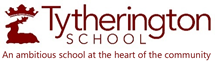 Topics During the Academic YearUnit 1 – Staying Safe 3Unit 2 – CryptographyUnit 3 – Web DevelopmentUnit 4 – PythonUnit 5 – DatabasesUnit 6 – NetworkingFormative Assessment of ProgressStudents work is assessed as they complete each unit of work.Summative Assessment of ProgressIn addition to this, year 9 students will complete two written exam type papers. Assessment 1 (Autumn Term)This assessment will cover the following areas of the Year 9 curriculum:Unit 1- Staying Safe 2 (Email scams, Hacking, Protecting Personal Data, Copyright, Health and Safety)Unit 2 – Cryptography (Cryptography, binary and ASCII, cipher, analysis, enigma)The assessment will test student’s knowledge and understanding of the concepts covered in the first term of Computing and will include a range of multiple choice and short answer questions. Assessment 2 (Summer Term)This assessment will cover the following areas of the Year 9 curriculum:Unit 3 – Web Development (HTML, CSS, Design, Development)Unit 4 – Python (Strings and variables, numbers and arithmetic, selection, writing algorithms, while loops)Unit 5 – Databases (Creating a table, queries, input, creating a report)Unit 6 – Networking (Types of Network, connectivity, topologies, client-server, encryption)The assessment will test student’s knowledge and understanding of the concepts covered in the second and third terms of Computing and will include a mixture of multiple choice and short-answer questions along with more extended questions which will test student’s skills of analysis and evaluation.